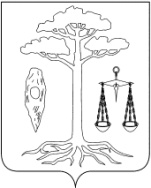 АДМИНИСТРАЦИЯ ТЕЙКОВСКОГО МУНИЦИПАЛЬНОГО РАЙОНАИВАНОВСКОЙ ОБЛАСТИР А С П О Р Я Ж Е Н И Е	                           от 06.05.2016  № 219-рг. ТейковоО утверждении Положения о штабе для оперативного реагирования и принятия мер по предупреждению и ликвидации пожаров на период действия особого противопожарного режима на территории Тейковского муниципального районаВо исполнение Федерального закона от 21.12.1994г. № 69-ФЗ «О пожарной безопасности», Федерального закона от 28.07.2008г. № 123-ФЗ «Технический регламент о требованиях пожарной безопасности», Указа Губернатора Ивановской области от 29.04.2016 № 62-уг «Об установлении особого противопожарного режима и режима повышенной готовности на территории Ивановской области» и в связи с введением с 30.04.2015 года на территории Ивановской области особого противопожарного режима, в целях недопущения пожаров и гибели людей при пожарах в весенне-летний пожароопасный период:1. Утвердить Положение о штабе для оперативного реагирования и принятия мер по предотвращению и ликвидации пожаров на период действия  особого противопожарного режима на территории Тейковского муниципального района (далее - Штаб) (прилагается). 2. Утвердить форму графика патрулирования оперативными группами органов местного самоуправления территорий поселений (прилагается). 3. Главам городского и сельских поселений до 15.05.2016 года назначить оперативные группы для оперативного реагирования и принятия мер по предотвращению и ликвидации пожаров на период действия  особого противопожарного режима на территории поселений. 3.1.Еженедельно утверждать графики патрулирования оперативными группами территорий поселений на период действия особого противопожарного режима на территории Ивановской области. Патрулирование оперативными группами осуществляется ежедневно с 10.00 до 16.00.На период с 15.05.2016 года по 22.05.2016 года графики представить до 12.00 15.05.2016 года в МКУ «ЕДДС Тейковского муниципального района».3.2. Ежедневно до 18.00 в МКУ «ЕДДС Тейковского муниципального района» представлять отчетные фото, видеоматериалы по результатам патрулирования и задействования техники для тушения пожаров.4. Контроль за исполнением данного распоряжения возложить на заведующего отделом по делам гражданской обороны, чрезвычайным ситуациям и мобилизационной подготовкой С.В.Волкова. Глава Тейковскогомуниципального района 				       С.А. СеменоваПриложение к распоряжению администрацииТейковского муниципального района                                                        от ________________ № _________ПОЛОЖЕНИЕо штабе для оперативного реагирования и принятия мер по предотвращению и ликвидации пожаров на период действия  особого противопожарного режима на территории Тейковского муниципального района1. Общие положения      1.1. Штаб для оперативного реагирования и принятия мер по предотвращению и ликвидации пожаров на период действия  особого противопожарного режима на территории Тейковского муниципального района (далее - Штаб) является руководящим органом, созданным для организации оперативной работы по ликвидации лесоторфяных пожаров на территории Тейковского муниципального района и для координации деятельности органов местного самоуправления и организаций при возникновении лесоторфяных пожаров. Штаб  является нештатным органом, создаваемым распоряжением администрации Тейковского муниципального района.       1.2. Штаб руководствуется в своей деятельности Конституцией Российской Федерации, нормативными правовыми актами Российской Федерации, Ивановской области, Тейковского муниципального района, а также настоящим Положением.      Штаб осуществляет свою деятельность во взаимодействии с территориальными органами федеральных органов исполнительной власти, исполнительными органами государственной власти, органами местного самоуправления в сфере их полномочий, организациями и общественными объединениями, осуществляющими деятельность на территории района, независимо от их организационно-правовых форм и форм собственности (далее - организации).      1.3. Место нахождения Штаба: Ивановская область, г. Тейково, ул. Октябрьская, д.2А , каб. 19, раб. телефон 8(49343)2-21-59.      1.4. Для решения вопросов по отдельным направлениям деятельности руководитель Штаба имеет право привлекать в установленном порядке к работе заместителей главы администрации, начальников управлений, отделов, спасательных служб ГО района, организации и общественные объединения, осуществляющими деятельность на территории района, независимо от их организационно-правовых форм и форм собственности.2. Задачи ШтабаГлавными задачами Штаба Тейковского муниципального района являются:2.1. При введении на территории Тейковского муниципального района «особого противопожарного режима» и режима функционирования «ПОВЫШЕННАЯ ГОТОВНОСТЬ» для сил и средств ТП РСЧС Тейковского муниципального района: - мониторинг сведений, касающихся условий погоды на территории Тейковского муниципального района, доведение его до глав городских и сельских поселений, принятие дополнительных превентивных мер, исходя из складывающейся обстановки;- планирование и организация работ по предупреждению, ликвидации лесоторфяных пожаров; - сбор, обработка и обмен информацией в области защиты населения и территорий от чрезвычайных ситуаций, связанных с лесоторфяными пожарами; - взаимодействие с оперативным штабом (далее - ОШ) Главного управления МЧС России по Ивановской области (далее – Главное управление) и администрациями соседних городов (районов) Ивановской области по сбору и обобщению информации; - подготовка необходимого справочного материала для доклада обстановки главе Тейковского муниципального района, ведения рабочей карты; - подготовка и представление донесений в ОШ Главного управления; - организация взаимодействия по вопросам ликвидации чрезвычайных ситуаций, обусловленных лесоторфяными пожарами, с органами управления Главного управления (с начальником местного пожарно-спасательного гарнизона), отделением надзорной деятельности по Тейковскому району Главного управления, МО МВД России «Тейковский», ОГКУ «Тейковское лесничество, ОГБУ «Центр по охране лесов Ивановской области»; - осуществление контроля (организация патрулирования) за состоянием обстановки с лесоторфяными пожарами на территории района; - организация контроля за выполнением решений принятых ОШ Главного управления, а также требований нормативных правовых актов в области предупреждения и  ликвидации лесоторфяных пожаров;      осуществление оценки:- обеспечения готовности органов управления, сил и средств РЗТП РСЧС на муниципальном и объектовом уровнях к действиям по предназначению;- полноты проведения мероприятий по созданию резервов финансовых и материальных ресурсов, используемых на предупредительные мероприятия, обеспечение аварийно-спасательных мероприятий по ликвидации чрезвычайных ситуаций и оказание помощи пострадавшим территориальными звеньями РЗТП РСЧС на муниципальном и объектовом уровнях;- полноты определения мер по укреплению материально-технической базы формирований и подразделений, обеспечивающих предупреждение и тушение пожаров на территории Тейковского муниципального района;          2.2. При введении на территории Тейковского муниципального района режима функционирования «ЧРЕЗВЫЧАЙНАЯ СИТУАЦИЯ» для сил и средств ТП РСЧС Тейковского муниципального района или непосредственно при тушении очагов природных пожаров или сухой растительности: - общее руководство силами и средствами, привлечёнными для тушения лесных и торфяных пожаров; - координация в пределах своих полномочий управления органами, силами и средствами  районного звена ТП РСЧС Тейковского муниципального района;  - подготовка предложений и вариантов решений главе Тейковского муниципального района на создание группировки сил и средств для предупреждения и ликвидации возникшего пожара;  - выполнение пунктов 2.1. настоящего положения.3. Функции ШтабаШтаб в соответствии с возложенными на него задачами выполняет следующие функции: - осуществляет оперативное управление силами и средствами постоянной готовности по локализации и ликвидации последствий природных пожаров, принимает необходимые экстренные меры и решения;- ведет непрерывный контроль и учет данных обстановки, на территории Тейковского муниципального района, с отображением на картах и отчетных материалах; - участвует в подготовке предложений по применению сил и средств ТП РСЧС Тейковского муниципального района, утвержденного постановлением администрации Тейковского муниципального района от 05.05.2011 № 180 «Об утверждении Положения о районном звене Тейковского муниципального района Ивановской областной подсистемы единой государственной системы предупреждения и ликвидации чрезвычайных ситуаций», направленных на ликвидацию лесоторфяных пожаров на территории Тейковского муниципального района;  - координирует деятельность администраций городского и сельских поселений, входящих в состав Тейковского муниципального района в осуществлении на закрепленных территориях мероприятий по ликвидации лесоторфяных пожаров; - осуществляет координацию аварийно-спасательных и других неотложных работ при ликвидации лесоторфяных пожаров; - участвует в установленном порядке в сборе, обработке, обмене и выдаче информации; - готовит доклады о ходе работ по ликвидации лесоторфяных пожаров и представляет их в ОШ Главного управления; - готовит обоснования необходимости привлечения дополнительных сил ТП РСЧС Ивановской области через ОШ Главного управления; - готовит проекты распоряжений, постановлений администрации Тейковского муниципального района; - ведет учет данных обстановки, принятых решений, отданных распоряжений и полученных донесений в хронологической последовательности; - организует обеспечение средств массовой информации достоверной и оперативной информацией о лесоторфяных пожарах и чрезвычайных ситуациях, обусловленных ими; - обобщает опыт организации работ по ликвидации лесоторфяных пожаров. 4. Права Штаба      Штаб в пределах своей компетенции имеет право:      4.1. Запрашивать и получать в установленном порядке от органов местного самоуправления и организаций материалы и информацию, необходимые для осуществления своей деятельности.      4.2. Заслушивать на своих заседаниях должностных лиц органов местного самоуправления и организаций.      4.3. Привлекать представителей территориальных органов федеральных органов исполнительной власти (по согласованию), исполнительных органов государственной власти, органов местного самоуправления и организаций для участия в своей работе.      4.5. Проводить заседания Штаба, принимать решения, оформляемые в виде протоколов.      4.6. Вести переписку по всем вопросам, входящим в компетенцию Штаба.5. Организация работы Штаба5.1. Развертывается Штаб на основании распоряжения администрации Тейковского муниципального района.5.2. Штаб осуществляет свою деятельность в соответствии с планом работы и повесткой заседания, утверждаемыми руководителем Штаба.5.3. Заседания  Штаба проводятся:- при 1,2,3 классе пожарной опасности, установившемся на территории муниципального образования – один раз в неделю, в полном составе;- при 4,5 классе пожарной опасности, установившемся на территории муниципального образования– ежедневно, не менее половины состава.5.4. Решение о времени, дате сбора или проведения заседания Штаба принимает  руководитель Штаба или лицо, его замещающее. В случае необходимости могут проводиться выездные заседания Штаба или внеплановые исходя из сложившейся обстановки.Оповещение личного состава Штаба осуществляет дежурный диспетчер МКУ «ЕДДС Тейковского муниципального района».Время готовности Штаба:     в рабочее время - "Ч" + 0.20;                                                  в нерабочее время - "Ч" + 1.30.5.5. Заседания Штаба проводит руководитель Штаба или по его поручению один из заместителей.5.6. Заседание Штаба считается правомочным, если на нем присутствует не менее половины его членов.5.7. Члены Штаба принимают участие в его заседаниях лично, без права замены. В случае невозможности присутствия члена Штаба на заседании он имеет право заблаговременно представить свое мнение по рассматриваемым вопросам в письменной форме. В этом случае оно оглашается на заседании Штаба и приобщается к протоколу заседания. В исключительных случаях в случае отсутствия члена Штаба на заседании вместо него может присутствовать лицо, временно исполняющее его должностные обязанности.5.8. Решения Штаба принимаются простым большинством голосов присутствующих на заседании членов Штаба. В случае равенства голосов решающим является голос председательствующего на заседании. 5.9. Результаты заседаний  Штаба оформляются протоколами заседаний Штаба, которые подписываются руководителем Штаба или его заместителем, председательствующим на заседании, секретарем и копии высылаются членам Штаба и дублируются в ОШ Главного управления.5.10. Для реализации решений Штаба могут издаваться правовые акты главы Тейковского муниципального района, правовые акты администрации Тейковского муниципального района, а также даваться поручения главой Тейковского муниципального района.5.11. Решения Штаба, принятые в пределах его компетенции, являются обязательными для всех представленных в Штабе исполнительных органов, органов местного самоуправления Тейковского муниципального района, и носят рекомендательный характер для организаций, действующих в сфере ведения Штаба.5.12. Организационно-техническое обеспечение деятельности Штаба осуществляет администрация Тейковского муниципального района.5.13. В составе Штаба создаются дежурные смены, которые обеспечивают его работу в следующем порядке:- при 1,2,3 классе пожарной опасности, установившемся на территории Тейковского муниципального района – в дневном режиме, т.е. в рабочее время (не менее 1 человека);- при 4,5 классе пожарной опасности, установившемся на территории Тейковского муниципального района – в круглосуточном режиме (не менее 2 человек в смену).В состав дежурных смен входят:- заместитель главы, начальник управления по координации ЖКДХ и градостроительства А.В. Бакун;- заведующий отделом по делам ГО, ЧС и МП С.В. Волков;- начальник МКУ «ЕДДС Тейковского муниципального района» Е.Л. Додуев.В целях повышения эффективности работы Штаба, состав и численность Штаба решением руководителя Штаба могут быть изменены (уменьшены или увеличены), в зависимости от складывающейся обстановки.5.14. Работа Штаба осуществляется в 4 этапа:- 1 этап - принятие экстренных мер;- 2 этап - оперативное планирование;- 3 этап - проведение аварийно-спасательных и других неотложных работ;- 4 этап - ликвидация последствий чрезвычайных ситуаций.5.14.1. Первый этап включает следующие мероприятия:- приведение в готовность и отправка в район обнаружения очага природного, торфяного пожара или возгорания сухой растительности (далее – пожара) оперативной группы, согласно графика патрулирования, независимо от форм собственности;- подготовку распорядительных документов по определению (постановке) задач подчиненным органам управления, силам и средствам разведки, силам и средствам экстренного реагирования (постоянной готовности);- подготовку проектов решений председателя КЧС и ОПБ Тейковского муниципального района на введение установленного режима работы, привлечение дополнительных сил и средств и т. д.;- подготовку проектов распоряжений и постановлений о переходе руководящего состава сил и средств на круглосуточный режим работы и организации работы в составе групп Штаба;- организацию сбора данных и анализа обстановки в районе обнаружения пожара;- прогноз последствий пожара;- предварительную оценку обстановки, определение замысла предстоящих действий;- проведение первоочередных мероприятий по защите населения и снижению ущерба от чрезвычайной ситуации;- подготовку донесений и докладов о пожаре в вышестоящие инстанции и информирование участников взаимодействия;- контроль за приведением в готовность и выдвижением в район чрезвычайной ситуации сил разведки, поисково-спасательных формирований;5.14.2. Второй этап включает:- анализ донесений и докладов от оперативной группы и подразделений разведки;- оценку сложившейся обстановки и определение задач по ликвидации чрезвычайной ситуации, определение объемов работ, порядка их проведения, потребность в силах и средствах;- подготовку проектов решений на проведение аварийно-спасательных и других неотложных работ;- постановку задач и доведение распоряжений до подчиненных и взаимодействующих структур, привлекаемых к проведению аварийно-спасательных и других неотложных работ;- контроль за ходом аварийно-спасательных и других неотложных работ, контроль за своевременностью выполнения поставленных задач.5.14.3. Третий этап включает:- анализ и обобщение данных об обстановке;- уточнение принятого решения председателя КЧС и ОПБ и его оформление;- осуществление (через оперативную группу) руководства аварийно-спасательными работами и контроль за их проведением;- организацию всестороннего обеспечения проведения работ;- подготовку и представление донесений в вышестоящие органы управления;- обеспечение непрерывности управления подчиненными и взаимодействующими силами и средствами.5.14.4. Четвертый этап включает:- контроль проведения работ по всестороннему обеспечению пострадавшего населения;- обеспечение контроля за ходом восстановительных работ до полного их завершения.6. Оперативные группы6.1. Штаб может своими решениями образовывать оперативные группы, которые направляются в зону возможной чрезвычайной ситуации (чрезвычайной ситуации), в том числе и пожара, для выявления причин ухудшения обстановки и выработки предложений по ее нормализации.6.2. Перечень оперативных групп и их руководители утверждаются руководителем Штаба.Состав оперативных групп утверждается Штабом по представлению руководителей оперативных групп, независимо от их принадлежности.6.3. В состав оперативных групп включаются представители органов местного самоуправления муниципальных образований Тейковского муниципального района, общественных и иных организаций.6.4. Порядок и планы работы оперативных групп утверждаются их руководителями в соответствии с планом работы Штаба.При подготовке ежедневного графика патрулирования из числа представителей органов местного самоуправления необходимо:- уточнять количество, должности, Ф.И.О представителей органов местного самоуправления Тейковского муниципального района, осуществляющих патрулирование, маршрут патрулирования (на случай болезни, нахождения в отпуске);- определить периодичность  и формат проверки представителей органов местного самоуправления Тейковского муниципального района, осуществляющих патрулирование.- инструктировать представителей органов местного самоуправления Тейковского муниципального района, осуществляющих патрулирование по действиям в случае обнаружения лесного (торфяного) пожара, термической точки, допущения палов сухой растительности;- при организации наземного патрулирования привлекать к данной работе представителей уличных комитетов, добровольной пожарной охраны, казачества, молодежных организаций.Итоги рассмотрения вопросов, входящих в компетенцию оперативных групп, оформляются протоколами и направляются в Штаб с проектами соответствующих решений Штаба.Приложение к распоряжению администрацииТейковского муниципального района                                                                                                                                         от ________________ № _________График проведения патрулирования с _____ по________2016года____________________________поселенияТейковского муниципального районаЗаместитель главы городского, сельского поселения                                                                    ____________________________№ПринадлежностьДолжностьФ.И.ОКонтактныйТелефон(мобильный)Состав группыМаршрутпатрулированияВремяпроведения.